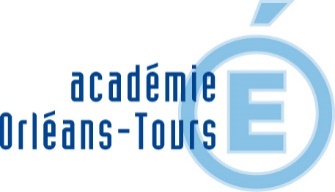 TITRE DE LA CAPSULEPrésentation (à compléter par les vidéastes)Aspects pédagogiques et didactiques (à compléter par l’enseignant filmé et l’inspecteur)Remarque : cette fiche devra tenir sur deux pages maximumDiscipline Collège : cycle 3 ou cycle 4Lycée : voie (technologique, professionnelle, générale)Niveau de classe Contexte (Par exemple, classe entière, accompagnement personnalisé…/ Durée de la séance / Date de mise en œuvre de la séance)Place dans la progression Fiche activité élève (éventuellement)(Préciser l’adresse de consultation de la fiche élève ou mettre un lien vers la fiche élève - A compléter ultérieurement par la DANE)Organisation pédagogiquePar exemple : les élèves sont en séance d’atelier et regroupés par îlots de trois ou quatre élèvesOutils et applications utilisés par les élèves et/ou le professeur : Compétences numériques mises en œuvre par les élèves (voir PIX)Objectifs pédagogiques de la vidéo / Intérêts particuliers
Indicateur sur l’échelle du SAMRPar exemple :Montrer la plus-value du numérique pour la spécificité de la discipline : comprendre l’échelle moléculaire ou comprendre les évènements sur de grandes échelles de temps ou d’espaceMettre en œuvre un travail collaboratif en sciences expérimentales…Utilisation(s) possibles de la vidéo Par exemple : Formation initiale ou continue, auto-formation, information, promotion du numérique…Focales d’observation de la vidéoPar exemple : activité des élèves, posture du professeur…(Possibilité de pointer des temps de la vidéo)Points de vigilance -  Cette vidéo n’a pas pour objectif d’être modélisante, tant par son contenu que par la forme de la séance (phrase toujours présente) Limites … Par exemple : risque à ne manipuler que des modèles numériques et ne plus avoir de contact avec le réel en sciences phrases adaptées à chacune des vidéos